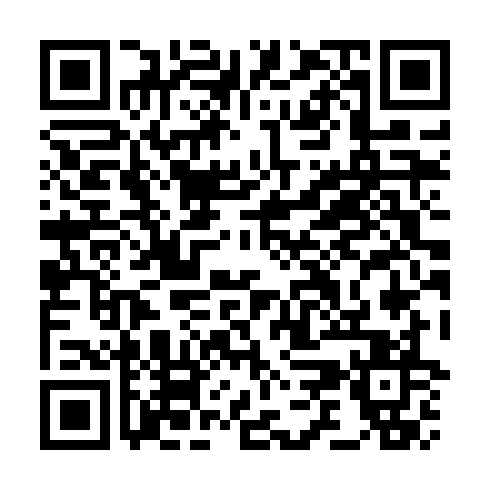 Ramadan times for Saint John, United States Virgin IslandsMon 11 Mar 2024 - Wed 10 Apr 2024High Latitude Method: NonePrayer Calculation Method: Muslim World LeagueAsar Calculation Method: ShafiPrayer times provided by https://www.salahtimes.comDateDayFajrSuhurSunriseDhuhrAsrIftarMaghribIsha11Mon5:185:186:3012:293:526:286:287:3612Tue5:175:176:2912:283:516:286:287:3613Wed5:165:166:2812:283:516:286:287:3714Thu5:155:156:2712:283:516:296:297:3715Fri5:145:146:2712:283:516:296:297:3716Sat5:145:146:2612:273:506:296:297:3717Sun5:135:136:2512:273:506:296:297:3818Mon5:125:126:2412:273:506:306:307:3819Tue5:115:116:2312:263:496:306:307:3820Wed5:105:106:2312:263:496:306:307:3821Thu5:095:096:2212:263:496:306:307:3922Fri5:085:086:2112:263:496:316:317:3923Sat5:085:086:2012:253:486:316:317:3924Sun5:075:076:1912:253:486:316:317:3925Mon5:065:066:1812:253:476:316:317:4026Tue5:055:056:1812:243:476:316:317:4027Wed5:045:046:1712:243:476:326:327:4028Thu5:035:036:1612:243:466:326:327:4029Fri5:025:026:1512:233:466:326:327:4130Sat5:015:016:1412:233:466:326:327:4131Sun5:015:016:1412:233:456:326:327:411Mon5:005:006:1312:233:456:336:337:422Tue4:594:596:1212:223:446:336:337:423Wed4:584:586:1112:223:446:336:337:424Thu4:574:576:1012:223:436:336:337:435Fri4:564:566:1012:213:436:346:347:436Sat4:554:556:0912:213:426:346:347:437Sun4:544:546:0812:213:426:346:347:438Mon4:534:536:0712:213:426:346:347:449Tue4:534:536:0612:203:416:356:357:4410Wed4:524:526:0612:203:416:356:357:44